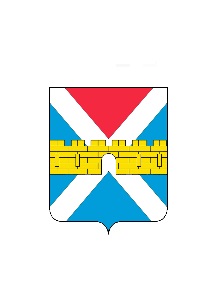 АДМИНИСТРАЦИЯ  КРЫМСКОГО  ГОРОДСКОГО  ПОСЕЛЕНИЯ КРЫМСКОГО РАЙОНАПОСТАНОВЛЕНИЕ   от 30.12.2022                                                                                                                       № 1313город КрымскО внесении изменений в постановление администрации Крымского городского поселения Крымского района от 8 сентября 2020 г. № 703«Об утверждении муниципальной программы «Социально-экономическое и территориальное развитие Крымского городского поселения Крымского района» на 2021-2023 годыВ соответствии со статьей 179 Бюджетного кодекса Российской Федерации и Федеральным законом от 6 октября 2003 г. № 131-ФЗ «Об общих принципах организации местного самоуправления в Российской Федерации»                п о с т а н о в л я ю:1. Внести изменения в приложение «Муниципальная программа «Социально-экономическое и территориальное развитие Крымского городского поселения Крымского района» на 2021-2023 годы к постановлению администрации Крымского городского поселения Крымского района                  от 8 сентября 2020 г.  № 703 «Об утверждении муниципальной программы «Социально-экономическое и территориальное развитие Крымского городского поселения Крымского района» на 2021-2023 годы и читать его в новой редакции (приложение).2. Организационному отделу (Завгородняя Е.Н.) разместить настоящее постановление на официальном сайте администрации Крымского городского поселения Крымского района в сети Интернет.3. Считать утратившим силу постановление администрации Крымского городского поселения Крымского района от 8 ноября 2022 г.                                                                                                                      № 1076 «О внесении изменений в постановление администрации Крымского городского поселения Крымского района от 8 сентября 2020 г. № 703                         «Об утверждении муниципальной программы «Социально-экономическое                           и территориальное развитие Крымского городского поселения Крымского района» на 2021-2023 годы».4. Контроль за  выполнением  настоящего постановления оставляю                      за собой.25. Постановление вступает в силу со дня его подписания.Заместитель главы Крымского городского поселения Крымского района                                                           А.А. Смирнов